МЕТОДИЧЕСКИЕ РЕКОМЕНДАЦИИ ПО УКРЫТИЮ НАСЕЛЕНИЯ В ЗАЩИТНЫХ СООРУЖЕНИЯХ ГРАЖДАНСКОЙ ОБОРОНЫ, ЗАГЛУБЛЕННЫХ И ДРУГИХ ПОМЕЩЕНИЯХ ПОДЗЕМНОГО ПРОСТРАНСТВАг. Иркутск – 2022СОДЕРЖАНИЕ1. ОБЩИЕ ПОЛОЖЕНИЯНастоящие Методические рекомендации разработаны в соответствии с требованиями:Федерального закона от 12 февраля 1998 года № 28-ФЗ «О гражданской обороне»; Федерального закона от 6 октября 2003 года, № 131-ФЗ «Об общих принципах организации местного самоуправления в Российской Федерации»;Указа Президента Российской Федерации от 20 декабря 2016 года № 696 «Об утверждении Основ государственной политики Российской Федерации в области гражданской обороны на период до 2030 года»; Указа Президента Российской Федерации от 19 октября 2022 года № 757 «О мерах, осуществляемых в субъектах Российской Федерации в связи с Указом Президента Российской Федерации от 19 октября 2022 года № 756»;постановления Правительства Российской Федерации от 
29 ноября 1999 года № 1309 «О порядке создания убежищ и иных объектов гражданской обороны», от 26 ноября 2007 года № 804 «Об утверждении Положения о гражданской обороне в Российской Федерации»; постановления Правительства Российской Федерации от 
3 апреля 2013 года № 290 «О минимальном перечне услуг и работ, необходимых для обеспечения надлежащего содержания общего имущества в многоквартирном доме, и порядке их оказания и выполнения»;распоряжения Губернатора Иркутской области от 30 марта 2018 года 
№ 41-р «О мерах по сохранению и рациональному использованию защитных сооружений и иных объектов гражданской обороны»;приказа МЧС России от 15.12.2002 № 583 «Об утверждении и введении в действие Правил эксплуатации защитных сооружений гражданской обороны»;приказа МЧС России от 21.07.2005 № 575 «Об утверждении порядка содержания и использования защитных сооружений гражданской обороны в мирное время»;свода правил 165.132800.2014 инженерно- технические мероприятия по гражданской обороне. Актуализированная редакция СНиП 2.01.51-90; свода правил 88.13330.2011 «СНиП II-11-77». Защитные сооружения гражданской обороны; ГОСТа Р 42.4.03-2015 «Гражданская оборона. Защитные сооружения гражданской обороны. Классификация. Общие технические требования»;Перечня муниципальных правовых актов, рекомендуемых к принятию в муниципальных образованиях МЧС России от 15 марта 2017 года № 5-1-317. Методические рекомендации предназначены для руководителей гражданской обороны, подразделений, работников, уполномоченных на решение задач в области гражданской обороны органов местного самоуправления и организаций.2. ОСНОВНЫЕ ПОНЯТИЯ И ОПРЕДЕЛЕНИЯГражданская оборона – система мероприятий по подготовке к защите и по защите населения, материальных и культурных ценностей на территории Российской Федерации от опасностей, возникающих при военных конфликтах или вследствие этих конфликтов, а также при чрезвычайных ситуациях природного и техногенного характера.Инженерно-технические мероприятия гражданской обороны и предупреждения чрезвычайных ситуаций (ИТМ ГОЧС) – совокупность реализуемых при строительстве проектных решений, направленных на обеспечение защиты населения, территорий и снижение материального ущерба от ЧС техногенного и природного характеров, от опасностей, возникающих при ведении военных действий или вследствие этих действий, а также при диверсиях и террористических актах.Защитное сооружение гражданской обороны – сооружение, предназначенное для укрытия людей, техники и имущества от опасностей, возникающих при ведении военных конфликтов или вследствие этих конфликтов, а также от чрезвычайных ситуаций природного и техногенного характера.К объектам гражданской обороны относятся:Убежище – защитное сооружение гражданской обороны, предназначенное для защиты укрываемых в течение нормативного времени от расчетного воздействия поражающих факторов ядерного и химического оружия и обычных средств поражения, бактериальных (биологических) средств и поражающих концентраций аварийно-химически опасных веществ, возникающих при аварии на потенциально опасных объектах, а также от высоких температур и продуктов горения при пожарах;Противорадиационное укрытие - защитное сооружение гражданской обороны, предназначенное для защиты укрываемых от воздействия ионизирующих излучений при радиоактивном заражении (загрязнении) местности и допускающее непрерывное пребывание в нем укрываемых в течение нормативного времени;Укрытие - защитное сооружение гражданской обороны, предназначенное для защиты укрываемых от фугасного и осколочного действия обычных средств поражения, поражения обломками строительных конструкций, а также от обрушения конструкций вышерасположенных этажей зданий различной этажности;Защитные сооружения гражданской обороны создаются:Убежища:	для максимальной по численности, работающей в военное время смены работников организации, имеющей мобилизационное задание (далее - заказ) и отнесенной к категории особой важности по гражданской обороне, независимо от места ее расположения, а также для наибольшей работающей смены организации (далее - наибольшая работающая смена организации, НРС), отнесенной к первой или второй категории по гражданской обороне и расположенной на территории, отнесенной к группе по гражданской обороне, и медицинского персонала, обслуживающего нетранспортабельных больных;для работников максимальной по численности, работающей в мирное время смены организации, эксплуатирующей ядерные установки, включая работников организации, обеспечивающей ее функционирование и жизнедеятельность и находящейся на ее территории в пределах периметра защищенной зоны.Противорадиационные укрытия:для НРС организации, отнесенной к первой или второй категории по гражданской обороне, расположенной в зоне возможного радиоактивного заражения (загрязнения) за пределами территории, отнесенной к группе по гражданской обороне;для нетранспортабельных больных и обслуживающего их медицинского персонала, находящегося в учреждении здравоохранения, расположенном в зоне возможного радиоактивного заражения (загрязнения).Укрытия:для НРС организации, отнесенной к первой или второй категории по гражданской обороне, расположенной за пределами территории, отнесенной к группе по гражданской обороне, вне зоны возможного радиоактивного заражения (загрязнения);для нетранспортабельных больных и обслуживающего их медицинского персонала, находящегося в учреждении здравоохранения, расположенном на территории, отнесенной к группе по гражданской обороне, вне зоны возможного радиоактивного заражения (загрязнения).Для защитных сооружений, расположенных на территориях, отнесенных к особой группе по гражданской обороне, радиус сбора укрываемых следует принимать не более 500 м, а для иных территорий – не более 1000 м.Для укрытия населения используются имеющиеся защитные сооружения гражданской обороны и (или) приспосабливаются под защитные сооружения гражданской обороны, в период мобилизации и в военное время, заглубленные помещения и другие сооружения подземного пространства.Накопление необходимого количества защитных сооружений осуществляется заблаговременно, в мирное время, путем:строительства защитных сооружений;сохранения защитных свойств и поддержания в исправности системжизнеобеспечения существующих защитных сооружений, и обеспечения их готовности к приему укрываемых;приспособления под защитные сооружения вновь строящихся и существующих отдельно стоящих заглубленных сооружений различного назначения;приспособления для защиты населения подземных горных выработок, естественных пещер и других подземных пространств;приспособления в мирное время метрополитенов для укрытия населения с учетом опасностей мирного и военного времени, наличия защитных сооружений и планируемых мероприятий по гражданской обороне и защите населения;приобретения и монтажа герметичных камер-убежищ;приспособления под защитные сооружения помещений в подвальных помещениях, цокольных и надземных этажах существующих и вновь строящихся зданий и сооружений или возведения отдельно стоящих возвышающихся защитных сооружений.Системы жизнеобеспечения убежищ должны обеспечивать непрерывное пребывание в них расчетного количества укрываемых в течение двух суток, за исключением систем жизнеобеспечения убежищ, располагаемых в районе размещения объектов использования атомной энергии.Системы жизнеобеспечения противорадиационных укрытий должны быть рассчитаны на двухсуточное пребывание укрываемых.Системы жизнеобеспечения укрытий должны быть рассчитаны на односуточное пребывание укрываемых.В том случае, если укрытие расположено одновременно в зоне возможных разрушений и зоне возможного радиоактивного загрязнения, должна быть предусмотрена дополнительная защита ограждающих его конструкций от проникающей радиации со степенью ослабления радиации внешнего воздействия, а системы жизнеобеспечения укрытия должны быть рассчитаны на двухсуточное пребывание укрываемых.Наращивание фонда укрытий осуществляется за счет планирования в мирное время и строительства в период мобилизации и военное время быстровозводимых укрытий, приспособление для укрытий подвальных, цокольных и первых этажей существующих зданий и сооружений различного назначения, а также подземных пространств городов.Защитные сооружения следует приводить в готовность для приема укрываемых в сроки, не превышающие 24 ч. (укрытие 12 ч.). Защитные сооружения в зонах возможного радиоактивного загрязнения и возможного химического заражения должны содержать в готовности к немедленному приему укрываемых.В мирное время защитные сооружения в установленном порядке могут использоваться для нужд предприятий, учреждений, организаций и обслуживания населения, а также для защиты населения от поражающих факторов, вызванных чрезвычайными ситуациями природного и техногенного характера, с сохранением возможности приведения их в заданные сроки в состояние готовности к использованию по назначению.3. ПОЛНОМОЧИЯ ОРГАНОВ МЕСТНОГО САМОУПРАВЛЕНИЯ В ОБЛАСТИ ГРАЖДАНСКОЙ ОБОРОНЫ (ПО УКРЫТИЮ НАСЕЛЕНИЯ)В соответствии с пунктом 2 статьи 8 Федерального закона от 
12 февраля 1998 года № 28-ФЗ «О гражданской обороне» органы местного самоуправления (далее – ОМСУ) в пределах границ муниципальных образований в области гражданской обороны самостоятельно создают и поддерживают в состоянии постоянной готовности к использованию муниципальные системы оповещения населения об опасностях, возникающих при военных конфликтах или вследствие этих конфликтов, а также при чрезвычайных ситуациях природного и техногенного характера, защитные сооружения и другие объекты гражданской обороны. В соответствии с постановлением Правительства Российской Федерации от 29 ноября 1999 года № 1309 «О порядке создания убежищ и иных объектов гражданской обороны» ОМСУ на соответствующих территориях:- определяют общую потребность в объектах гражданской обороны;- в мирное время создают, сохраняют существующие объекты гражданской обороны и поддерживают их в состоянии постоянной готовности к использованию;- осуществляют контроль за созданием объектов гражданской обороны и поддержанием их в состоянии постоянной готовности к использованию;- ведут учет существующих и создаваемых объектов гражданской обороны.  Пунктом 10 постановления Правительства Российской Федерации от
26 ноября 2007 года № 804 «Об утверждении Положения о гражданской обороне в Российской Федерации» определенно, что основными мероприятиями по гражданской обороне, осуществляемыми в целях решения задачи, связанной с предоставлением населению средств коллективной защиты, являются:- приспособление в мирное время и при приведении гражданской обороны в готовность к ее ведению и в ходе ее ведения в военное время заглубленных помещений и других сооружений подземного пространства для укрытия населения;- подготовка в мирное время и строительство при приведении гражданской обороны в готовность к ее ведению и в ходе ее ведения в военное время быстровозводимых защитных сооружений гражданской обороны с упрощенным внутренним оборудованием и укрытий простейшего типа;- обеспечение укрытия населения в защитных сооружениях гражданской обороны, в заглубленных помещениях и других сооружениях подземного пространства.Для реализации полномочий по обеспечению укрытия населения в городском округе, муниципальном районе в соответствии с рекомендациями МЧС  России принимается правовой акт «О создании и поддержании в состоянии постоянной готовности к использованию защитных сооружений и других объектов гражданской обороны».Также постановлением Правительства Российской Федерации 
от 29 ноября 1999 года № 1309 «О порядке создания убежищ и иных объектов гражданской обороны» определено, что организации:- создают в мирное время по согласованию с федеральными органами исполнительной власти, органами исполнительной власти субъектов Российской Федерации и органами местного самоуправления, в сфере ведения которых они находятся, объекты гражданской обороны;- обеспечивают сохранность существующих объектов гражданской обороны, используемых в качестве защитных сооружений гражданской обороны, принимают меры по поддержанию их в состоянии постоянной готовности к использованию. ОМСУ во взаимодействии с организациями, отвечающими за содержание общего имущества в многоквартирных домах (УК, ТСЖ, ТСН, ЖСК, ЖЭК, ПЖСК, ЖЭПК и пр., далее – обслуживающие организации) и другими организациями, имеющими на балансе подвальные (заглубленные) помещения, осуществляют информирование граждан о наличии, мест расположения (точный адрес, наименование улицы, номер дома) заглубленных и других помещений подземного пространства, предназначенных для укрытия населения.Информирование граждан о местах расположения защитных сооружений гражданской обороны, заглубленных и других помещений подземного пространства, предназначенных для укрытия населения, необходимо проводить заблаговременно.Информацию (наглядную информацию) о местах расположения заглубленных и других помещений подземного пространства, предназначенных для укрытия населения необходимо размещать в местах общего пользования, в подъездах многоквартирных домов, лифтах, на досках объявлений и т.д.Также необходимо размещать информацию на официальных сайтах администрации ОМСУ, обслуживающих организаций, в учебно-консультационных пунктах муниципальных образований.Информация должна быть наглядной и понятной для всех категорий населения.При отсутствии подвальных помещений в домах, жильцы должны быть проинформированы об имеющихся ближайших укрытиях.Маршруты движения к укрытию необходимо обозначать указателями, размещенными на видном месте с хорошим освещением.Мероприятия по организации укрытия населения, проводятся ОМСУ заблаговременно.В целях предоставления населению средств коллективной защиты (заглубленные и другие помещения подземного пространства) на территории муниципального образования рекомендуется принять муниципальный нормативный правовой акт.В правовом акте необходимо определить задачи структурным подразделениям ОМСУ, органам, уполномоченным на решение задач в области гражданской обороны и защиты населения и организациям, осуществляющим деятельность в отрасли жилищно-коммунального хозяйства, обслуживающим организациям многоквартирных домов, а также другим структурным подразделениям ОМСУ по вопросу предоставлению населению заглубленных и других помещений подземного пространства. Основные задачи, которые необходимо отразить в нормативном акте:Уточнение перечня (реестра) заглубленных и других помещений подземного пространства (подвалы жилых домов, подземные пешеходные переходы, тоннели, цокольные этажи зданий, автомобильные подземные паркинги), которые соответствуют установленным требованиям и пригодны для укрытия населения;Определение общего количества и мест проживания населения подлежащего укрытия в заглубленных и других помещений подземного пространства.Планирование мероприятий по укрытию населения с отражением сведений о количестве заглубленных и других помещений подземного пространства в плане гражданской обороны и защиты населения муниципального образования.4. Информирование населения об имеющихся на территории муниципального образования защитных сооружений гражданской обороны, заглубленных и других помещений подземного пространства, а также о порядке действий населения по их использованию при получении сигнала гражданской обороны «Внимание всем!»;5. Подготовка (обучение) работников организаций, учреждений, осуществляющих деятельность в отрасли жилищно-коммунального хозяйства, а также обслуживающих организаций многоквартирных домов по вопросу предоставления населению средств коллективной защиты (заглубленные и другие помещения подземного пространства);6. Содержание заглубленных и других помещений подземного пространства в состоянии, пригодном для укрытия населения;7. Проведение комплексных осмотров и проверок содержания заглубленных и других помещений подземного пространства пригодных для укрытия населения.Задачи по уточнению перечня (реестра) заглубленных и других помещений подземного пространства, информированию населения об имеющихся на территории МО заглубленных и других помещений подземного пространства, а также о порядке действий населения, по использованию заглубленных и других помещений подземного пространства при получении сигнала гражданской обороны «Внимание всем!» и обучению работников организаций, осуществляющих деятельность в отрасли жилищно - коммунального хозяйства, а также обслуживающих организаций многоквартирных домов рекомендовано возложить на структурные подразделения ОМСУ, уполномоченные на решение задач гражданской обороны и защиты населения.Задачу по содержанию заглубленных и других помещений подземного пространства в состоянии, пригодном для укрытия населения, рекомендовано возложить на обслуживающие организации многоквартирных домов в соответствии с пунктом 2 постановления Правительства Российской Федерации от 3 апреля 2013 года № 290 «О минимальном перечне услуг и работ, необходимых для обеспечения надлежащего содержания общего имущества в многоквартирном доме, и порядке их оказания и выполнения».Задачу по проведению комплексных осмотров, проверок содержания заглубленных и других помещений подземного пространства, пригодных для укрытия населения, возложить на обслуживающие организации совместно с организациями, осуществляющими деятельность в отрасли жилищно-коммунального хозяйства и структурными подразделениями ОМСУ, уполномоченными на решение задач гражданской обороны и защиты населения.РЕКОМЕНДАЦИИ ПО УКРЫТИЮ В ЗАГЛУБЛЕННЫХ И ДРУГИХ ПОМЕЩЕНИЯХ ПОДЗЕМНОГО ПРОСТРАНСТВАЗаглубленные и другие помещения подземного пространства это помещения с отметкой пола ниже планировочной отметки земли.Высоту помещений рекомендовано считать не ниже 1,7м. Норму площади пола помещений на одного укрываемого следует принимать равной 0,6 – 1,0 м2.Внутренний объем помещения должен быть не менее 1,2 м3 на одного укрываемого. Количество входов в заглубленные и другие помещения подземного пространства рекомендовано иметь не менее двух, допускается один вход, если  многоквартирный дом является одноподъездным.Вход в укрытие должен освещаться.Прокладка транзитных и связанных с системой здания газовых сетей, паропроводов, трубопроводов с перегретой водой и сжатым воздухом через помещения укрытий не допускается.Прокладка транзитных трубопроводов отопления, водопровода и канализации через помещения укрытий допускается при условии размещения их в полу или в коридорах, отделенных от помещения укрытия стенами с минимальным пределом огнестойкости.Трубопроводы отопления и вентиляции, водоснабжения и канализации, связанные с общей системой инженерного оборудования здания, допускается прокладывать через помещения укрытий при условии наличия отключающих устройств в подвале многоквартирного дома.Для обеспечения необходимых условий пребывания, укрываемых в помещениях, максимально используются существующие системы вентиляции, водоснабжения и канализации (при наличии). Воздухоснабжение укрытий должно осуществляться, как правило, в режиме естественной вентиляции.Продолжительность непрерывного пребывания укрываемых в укрытиях составляет 12 часов.ПЕРЕЧЕНЬ МЕРОПРИЯТИЙ И ТРЕБОВАНИЙ ПО ПРИВЕДЕНИЮ В ГОТОВНОСТЬ ЗАГЛУБЛЕННЫХ ПОМЕЩЕНИЙПовышение защитных свойств перекрытий, несущих и ограждающих конструкций может достигаться за счет:- усиления конструкций без изменения их конструктивных схем; - усиления конструкций с изменением их конструктивных схем.При приспособлении заглубленных и других помещений подземного пространства под укрытие, конструкции усиления и внутреннее оборудование не должно существенно затруднять использование этих помещений по прямому назначению или препятствовать реконструкции технологического процесса.В целях усиления защитных свойств, приспосабливаемых заглубленных и других помещений подземного пространства для укрытия населения, необходимо выполнить следующие работы:- провести закладку отверстий в наружных ограждающих конструкциях, в том числе подручными материалами (кирпич, цемент, песок и т.д.);- подготовить имеющееся вентиляционное, санитарно-техническое и бытовое оборудование, которое обеспечит нормальные условия пребывания людей;- усилить ограждающие конструкции и герметизацию дверей.Защитные сооружения следует располагать в местах наибольшего сосредоточения укрываемых. Радиус сбора укрываемых должен составлять не более 500 м для защитных сооружений, расположенных на территориях, отнесенных к особой группе по гражданской обороне, а для иных территорий - не более 1 000 м.Заглубленные и другие помещения подземного пространства рекомендуется приводить в готовность к приему укрываемых в срок, не превышающий 24 часа.Обслуживающие организации согласовывают с лицом, эксплуатирующим заглубленное и другое помещение подземного пространства, используемое как укрытие (при наличии обязательств), освобождение от имущества не менее 50% площади и подготовку их к приему укрываемых.Для выполнения работ по выходу из заваленных укрытий следует предусмотреть наличие  инструментов (в количестве не менее 2 шт.): ломы, лопаты, багры, топоры, ведра, строительные носилки.В укрытии предусмотреть бак для сбора мусора. Объем бака определяется из расчета не менее 2 литров мусора на 1 человека. Крышка бака должна быть герметичной.Посадочные места рекомендовано оборудовать для женщин, детей и пожилых людей. Для этого необходимо заблаговременно приобрести (изготовить) лавки, нары, стулья и т.д.На видном месте в укрытии должны быть размещены «Правила пребывания (поведения) укрываемых в заглубленных и других помещений подземного пространства», а также запрещающие знаки. 	В укрытиях, расположенных в зданиях с канализацией, следует предусматривать устройство промывных уборных с отводом сточных вод в наружную канализационную сеть. Допускается отметку пола у санитарных приборов поднимать выше отметки пола помещения. При этом высота от пола у приборов до потолка должна быть не менее 1,7 м.При отводе сточных вод из помещений подвалов самотеком следует предусматривать меры, исключающие затопление подвала сточными водами при подпоре в наружной канализационной сетиВ помещениях без канализации необходимо предусматривать резервуар-выгреб для сбора стоков с возможностью его опорожнения ассенизационным транспортом. Емкость резервуара следует принимать из расчета 2 л/сут. на одного укрываемогоВ укрытиях малой вместимости при отсутствии канализации для приема стоков следует применять плотно закрываемую выносную тару или биотуалетыВ период приведения в готовность заглубленных и других помещений подземного пространства, к приему укрываемых, ОМСУ совместно с обслуживающими организациями проводят мероприятия по обозначению укрытий и маршрутов движения, укрываемых к ним.Обозначение укрытия осуществляется путем нанесения установленного знака на видном месте у входа в укрытие. Знак обозначения представляет собой прямоугольник размером не менее 50 x 60 см, внутри которого указывается:принадлежность укрытия  (наименование обслуживающей организации, адрес дома, где находится укрытие);места хранения ключей (телефоны, адреса, должность и фамилия ответственных лиц).Маршруты движения к укрытиям выбираются из условия минимально возможного времени подхода к ним от места работы или места жительства укрываемых.Маршруты движения к укрытию обозначаются указателями с размерами по длине – 50 см и ширине-15см. На поле белого цвета наносится надпись черного цвета: «УКРЫТИЕ» и расстояние в метрах до входа. Для изготовления знаков и указателей, ответственные лица заблаговременно проводят мероприятия по расчету количества знаков и указателей с определением мест их установки и обеспечивают наличие необходимых материалов и средств.Укрытие для населения должно быть доступным и открываться беспрепятственно. На каждое укрытие рекомендовано иметь не менее двух комплектов ключей.Ключи рекомендовано хранить у лиц, назначенных из числа проживающих в многоквартирных домах, по решению обслуживающих организаций.Место хранения ключей необходимо размещать на досках объявления в подъезде или на двери в укрытии.РЕКОМЕНДАЦИИ НАСЕЛЕНИЮ ПО ДЕЙСТВИЯМ ПРИ ИСПОЛЬЗОВАНИИ ЗАГЛУБЛЕННЫХ И ДРУГИХ ПОМЕЩЕНИЙ ПОДЗЕМНОГО ПРОСТРАНСТВАПри нахождении на улицеВнимательно прослушать экстренное сообщение. Сообщение дублируется многократно не менее двух- трех раз, с периодическим включением сирен.Действовать по указанию представителей органов государственной власти.Соблюдать спокойствие и порядок. Проследовать в ближайшее укрытиеПри нахождении дома:Через уличные громкоговорители или другие средства оповещения будет передан звуковой сигнал оповещения. Непрерывное звучание сирены в течение трех минут или прерывистые гудки промышленных предприятий, организаций означают сигнал «Внимание всем!»После сигнала необходимо включить радиоретрансляционную сеть или телевизор. По местному радиовещанию и телевидению будет передано сообщение. Полученную информацию передайте соседям, а затем действуйте согласно полученной информации:Соберите необходимые вещи (одежда, обувь, бельё, постельные принадлежности). Все вещи и продукты должны быть упакованы в рюкзак, вещевые мешки и т.п. Вес «тревожного набора» и других необходимых принадлежностей должен составлять не более:для мужчин – 30 кг;для женщин – 10 кг;для юношей и девушек   в возрасте:14 лет – 12 и 4 кг;15 лет – 15 и 5 кг;16 лет – 20 и 7 кг;17 лет – 24 и 8 кг соответственно.Возьмите необходимые документы. Взрослые должны иметь при себе: паспорт, военный билет, трудовую книжку, пенсионное удостоверение, диплом, свидетельство о браке, свидетельство и рождении детей, ценные бумаги и деньги.Подготовьте квартиру (снимите шторы и гардины, уберите ковры, в теневые места легковоспламеняющиеся вещи, отключите электроприборы, газ, воду, закройте форточки, окна, двери).Продукты питание и питьевую воду укрываемые приносят с собой. Из продуктов питания рекомендуются продукты длительного храниться. Предпочтительнее продукты без острых запахов и в защитной упаковке (в пергаментной бумаге, целлофане, различного вида консервы). Необходимо взять с собой не менее 4,5 литров воды на сутки на каждого человека. В жару потребность воды увеличивается вдвое. Вода должна храниться в пластиковой или эмалированной таре. Ни в коем случае не используйте стеклотару, которая может разбиться.В заглубленных и других помещениях подземного пространства рекомендовано предусмотреть запас технической воды из расчета 1л/чел. на 100% укрываемых.Для оснащения укрытия рекомендуется иметь санитарную сумку для оказания первой помощи пострадавшим, оснащенную бинтами, лейкопластырем, йодом, а также медицинскими препаратами (средствами).Каждому укрываемому настоятельно рекомендуется иметь с собой самоспасатель, но могут быть и другие индивидуальные средства защиты, такие как противогаз, респиратор.По пути к укрытию и при входе в него надо соблюдать строгий порядок:- не толпиться, не обгонять впереди идущих.При заполнении заглубленных и других помещений подземного пространства необходимо соблюдать следующие требования:Войдя в помещение, следует без суеты занять свободное место.При заполнении заглубленных и других помещений подземного пространства закрытие наружных дверей производится по команде старшего по укрытию.При пребывании в заглубленных и других помещениях подземного пространства укрываемые обязаны строго соблюдать основные правила поведения:- спокойно сидеть на своих местах, поддерживать чистоту и порядок в помещениях;-  оказывать помощь больным, инвалидам, детям;- соблюдать спокойствие, не допускать случаев паники и нарушений общественного порядка, оставаться на местах в случае отключения освещения;- соблюдать установленный порядок приёма пищи (2-3 раза в сутки при выключенной вентиляции (если имеется));-  соблюдать правила техники безопасности.В помещениях для укрываемых производится 2-х разовая уборка помещений силами укрываемых.При частичных разрушениях заглубленного или другого помещения подземного пространства (завал выходов, разрушение стены и т.п.) необходимо сохранять спокойствие, ожидая указаний старшего по укрытию. В случае необходимости, укрывающиеся должны оказывать посильную помощь в выполнении работ по разборке заваленных выходов, вскрытию лазов и пр.Если в помещении будет внезапно выключено освещение, нужно спокойно оставаться на местах и ждать, когда будет включен свет или по указанию старшего по укрытию будут зажжены фонари. Укрываемым в заглубленных и других помещениях подземного пространства запрещено:− курить, употреблять спиртные напитки;− применять источники освещения с открытым пламенем, пользоваться открытым огнем;− шуметь, громко разговаривать, громко слушать без наушников радиоприёмники, магнитофоны и другие радиосредства;− открывать и закрывать входные двери без разрешения старшего по укрытию;- самостоятельно включать и выключать освещение;- брать и пользоваться инструментом, инженерными агрегатами без указания дежурных;- входить в технические помещения, включать (выключать) рубильники и др. оборудование, прикасаться к электрооборудованию, к запорной арматуре систем водоснабжения, канализации, теплоснабжения, к дверным затворам и другому оборудованию);- самостоятельно выходить из помещений.После получения сигнала «Внимание всем!» с информацией об отбое воздушной тревоги нельзя выходить из заглубленных и других помещений подземного пространства без разрешения старшего по укрытию до того как будет установлена безопасность выхода и возможность спокойного возвращения укрывающихся по домам.Эвакуация укрываемых из заглубленного или другого помещения подземного пространства производится в следующей последовательности: сначала на поверхность выходят несколько человек, чтобы оказать помощь тем, которые не могут выйти самостоятельно, затем эвакуируются пострадавшие, престарелые и дети, а после них - все остальные.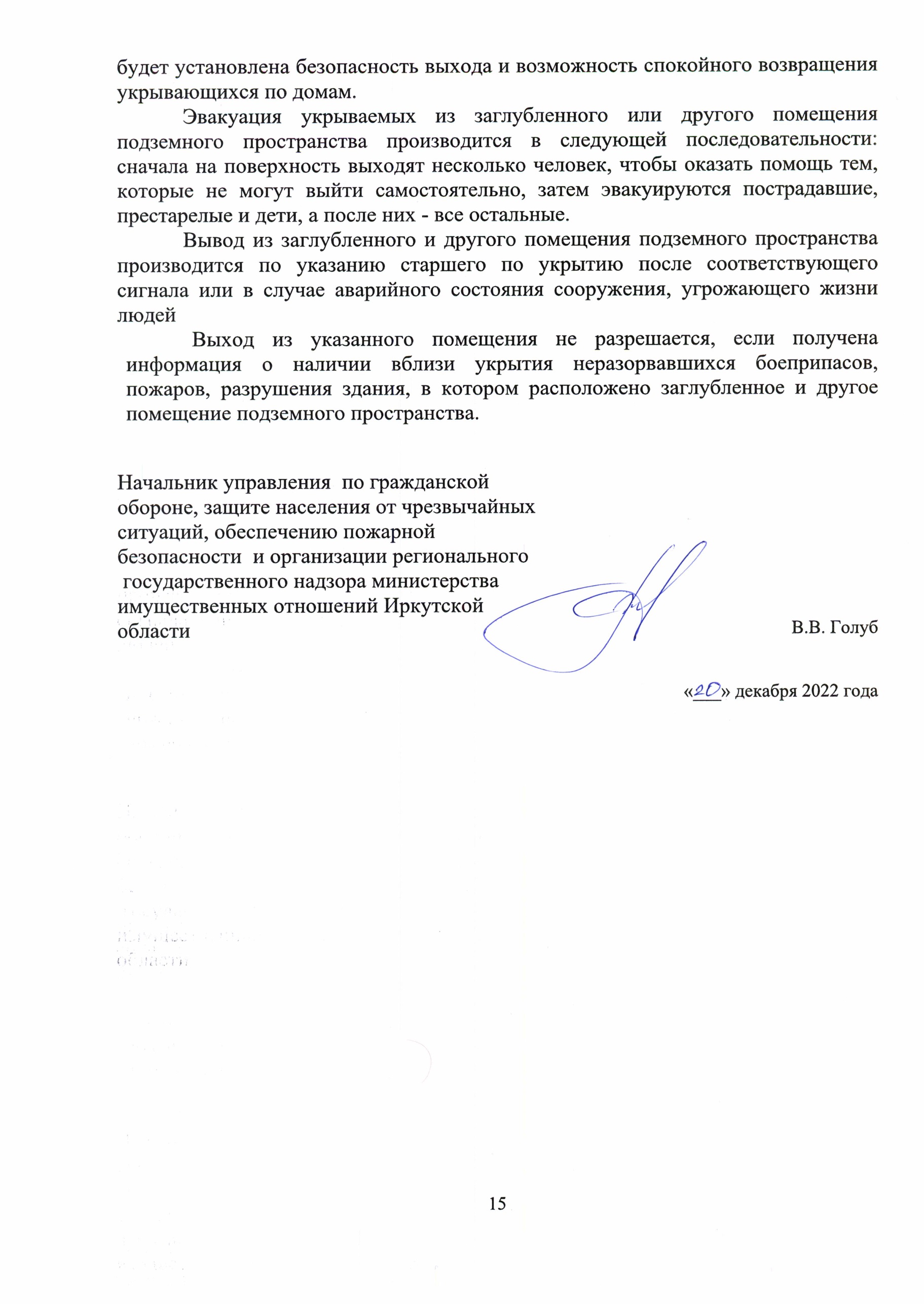 Вывод из заглубленного и другого помещения подземного пространства производится по указанию старшего по укрытию после соответствующего сигнала или в случае аварийного состояния сооружения, угрожающего жизни людейВыход из указанного помещения не разрешается, если получена информация о наличии вблизи укрытия неразорвавшихся боеприпасов, пожаров, разрушения здания, в котором расположено заглубленное и другое помещение подземного пространства.СПИСОК СОКРАЩЕНИЙСОГЛАСОВАНО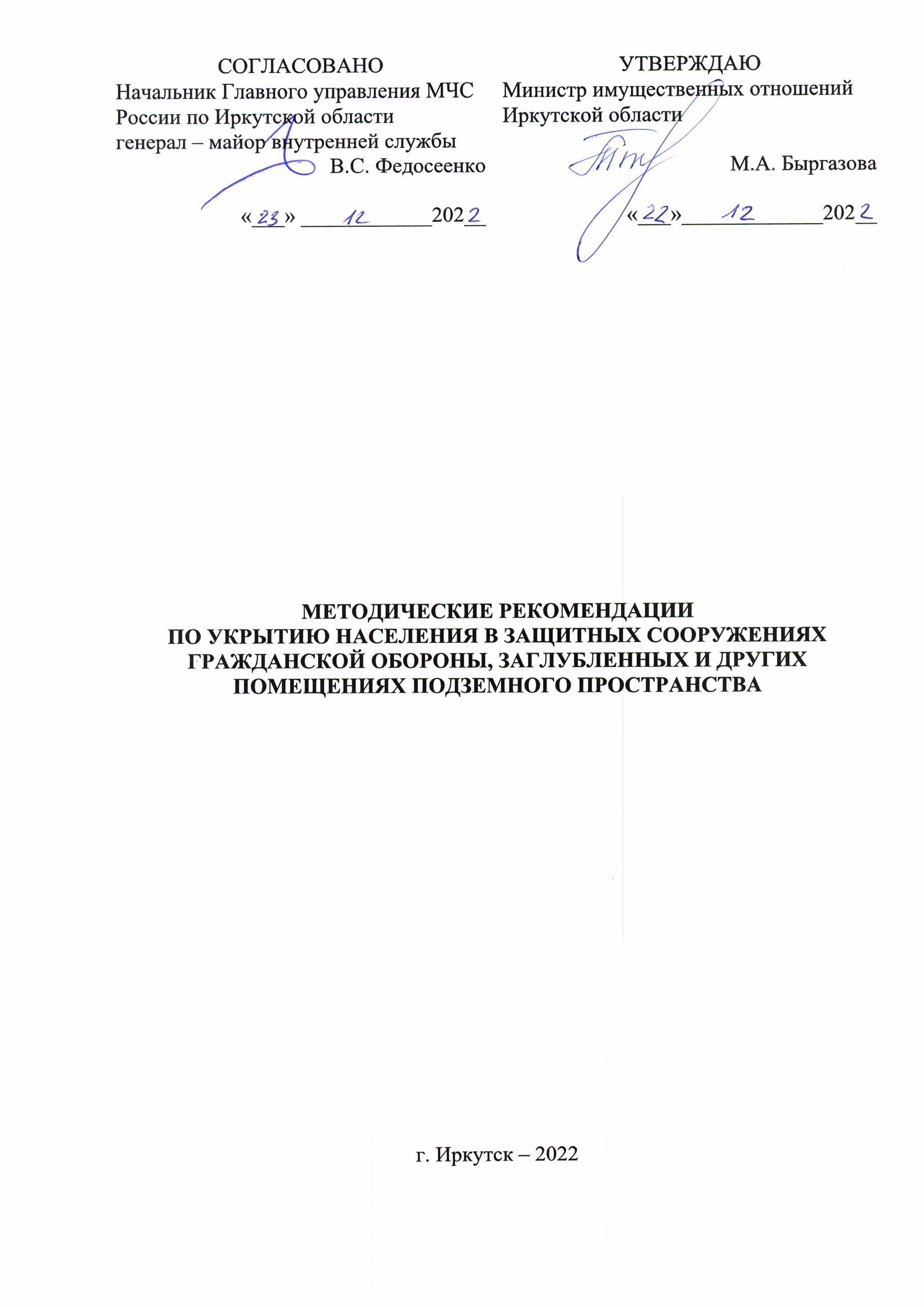 УТВЕРЖДАЮНачальник Главного управления МЧСРоссии по Иркутской областигенерал – майор внутренней службыВ.С. ФедосеенкоМинистр имущественных отношений Иркутской областиМ.А. Быргазова«___» ____________202__«___»_____________202__Общие положения3Основные понятия и определения4Полномочия органов местного самоуправления в области гражданской обороны (по укрытию населения)6Рекомендации по укрытию в заглубленных и других помещениях подземного пространства10Перечень мероприятий и требований по приведению в готовность заглубленных помещений10Рекомендации населению по использованию заглубленных и других помещений подземного пространства12Список сокращений16Начальник управления  по гражданской обороне, защите населения от чрезвычайных ситуаций, обеспечению пожарной безопасности  и организации регионального государственного надзора министерства имущественных отношений Иркутской областиВ.В. Голуб«___» декабря 2022 годаГОСТ Ргосударственный стандарт РоссииЖСКжилищно-строительный кооперативЖЭКжилищно-эксплуатационная контораЖЭПКжилищно-эксплуатационный потребительский кооперативКЧС и ПБкомиссия по предупреждению и ликвидации чрезвычайных ситуаций и обеспечению пожарной безопасностиНРСнаибольшая работающая смена организацииОМСУорганы местного самоуправленияПЖСКпотребительский жилищно-строительный кооперативСНиПстроительные нормы и правилаТСЖтоварищество собственников жильяТСНтоварищество собственников недвижимостиУКуправляющая компания